Getting to Know the Periodic TableLearning Target: I can use the periodic table to identify and classify elements and table to predict the behavior of elements.Procedure:Number the groups.Number the periodsDraw a heavy black line between the metals and nonmetals.Write the name of each of the following groups above the number:Group 1          alkali metalsGroup 2          alkaline earth metalGroup 3-12    (collectively) transition metalsGroup 16        chalcogensGroup 17        halogensGroup 18        Noble gasesWrite the names of the two rows at the bottom of the chart:  lanthanides and actinidesWrite the symbol of each element that exists as a gas at ordinary conditions in RED.Write the symbol of each element that is a solid at ordinary conditions in BLACK.Write the symbol of each element that is a liquid at ordinary condition in BLUE.Write the symbol of each element that is a man-made element as an outline. Example: PmPlace the atomic number for each element above the symbol.Use the following chart to color the periodic table.Halogen                                  blueNoble gases                          yellowAlkali metals                          purpleAlkaline earth metals            redTransition elements               greenLanthanides                           orangeActinides                                light blueOutline the symbol’s box in dark green if it is RADIOACTIVE in its most common form.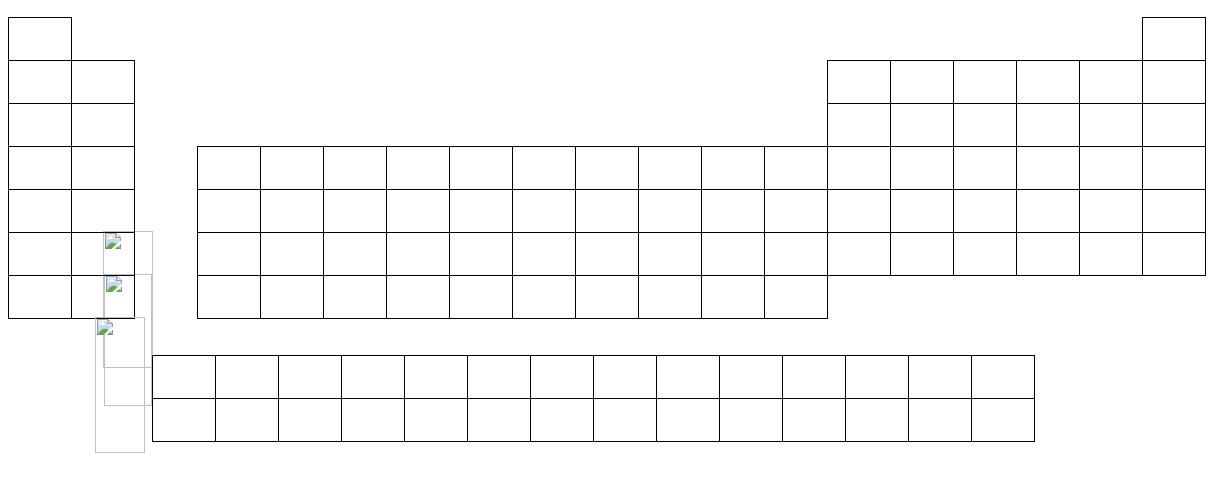 